Clare County Council
Comhairle Contae an Chláir
                   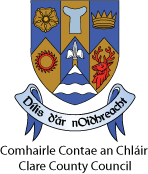                    APPLICATION FORM FOR PERMISSIONTO ERECT A NEW MEMORIAL STRUCTURE OR RESTORE/REPLACE/ALTER AN EXISTING MEMORIAL STRUCTURE IN A COUNTY COUNCIL BURIAL GROUNDI declare that the above particulars are correct. Signed: _____________________________________ Date: _________________________________ Please PRINT name here: _____________________ Contact No.______________________________ N.B. A sketch of the proposed memorial must be shown in the box below. Any additional ornamental design features (flower planters, statues etc) should be outlined. Mark in RED on the sketch where any inscription is to be placed on the headstone. If on review, further information is required or a more detailed design (Autocad) is required, we will be in contact with you.NO WORK IS TO COMMENCE UNTIL WRITTEN APPROVAL HAS BEEN GIVEN IN WRITING BY CLARE COUNTY COUNCIL		LAWN CEMETERY AGREEMENT FORM(Only to be completed if headstone is to be erected in a Lawn Cemetery)I/We _________________________________________________________________________________         ________________________________________________________________________________         ________________________________________________________________________________         ________________________________________________________________________________(NAME AND ADDRESS OF PERSON WHO GAVE INSTRUCTIONS FOR THE ERECTION OF THE MONUMENT)Agree to abide by the terms and conditions of the lawn cemetery at: And understand that:The use of kerbstones, footstones, chains and railings, on the surface of the grave areas is strictly prohibited. Clare County Council reserves the right to remove any such items without notice.Stones, pebbles or any other materials are not permitted to be used to in-fill the surface of burial plots. The use of trees, shrubs, plant vases, artificial wreaths and any other obstructions on the surface of the grave is strictly prohibited and Clare County Council reserves the right to remove any such items without notice.Signed: _____________________________Date:	  _____________________________Clare County Council –  Privacy Notice – Burial Ground UnitClare County Council – Privacy Notice – Burial Ground UnitThe council also has a Privacy statement which is a general document about how we approach data protection as an Organisation and is available on the council’s website https://www.clarecoco.ie/info/privacy-statement or on request from this department.In order to provide the most effective and targeted range of services to meet the needs of the citizens, communities and businesses of County Clare, we will be required to collect, process and use certain types of information about people and organisations. Depending on the service being sought or provided, the information sought may include ‘personal data’ as defined by the Data Protection Acts and by the General Data Protection Regulation (GDPR) and may relate to current, past and future service users; past; current and prospective employees; suppliers; and members of the public who may engage in communications with our staff. In addition, staff may be required, from time to time, to collect, process and use certain types of personal data to comply with regulatory or legislative requirements. Why do we have a privacy statement? Clare County Council has created this privacy statement in order to demonstrate our firm commitment to privacy and to assure you that in all your dealings with Clare County Council that we will ensure the security of the data you provide to us. Contact Details Clare County Council’s contact details in relation to Freedom of Information are as follows: Freedom of Information OfficerTelephone: 0656846405 or (065) 6846200Email: foioff@clarecoco.iePost: Áras Contae an Chláir, New Road, Ennis, Co. Clare V95 DXP2Data Protection Contact:	Data Protection OfficerTelephone: 0656846405 or (065) 6846200Email: DPA@clarecoco.iePost: Áras Contae an Chláir, New Road, Ennis, Co. Clare V95 DXP2Clare County Council creates, collects and processes a significant amount of personal data in various multiple formats on a daily basis. Clare County Council‘s commitment to you is that the personal data you may be required to supply to us is: Obtained lawfully, fairly and in a transparent manner Obtained for only specified, explicit and legitimate purposes Adequate, relevant and limited to what is necessary for purpose for which it was obtained Recorded, stored accurately and securely and where necessary kept up to date Kept only for as long as is necessary for the purposes for which it was obtained Kept in a form which permits identification of the data subject Processed only in a manner that ensures the appropriate security of the personal data including protection against unauthorised or unlawful processing    Service referred to in this Privacy StatementThe policy, procedure and management of data in relation to burial grounds in the ownership of Clare County Council. What personal data do we need? The types of personal data you may be asked to supply can be categorised as follows: Contact details to allow for efficient communication Details of your personal circumstances which you are required by law to supply as part of your application for a service offered by Clare County Council Your own financial details which you are required by law to supply as part of your application for a service offered by Clare County Council We will collect other information including details of the deceased including details of their death, details of the grave plot including location of burial ground, other details required under the Regulations and details of next of Kin (if applicable). Specific and legitimate purpose for which the personal data is being sought We process your data in order to comply with legal obligations to which we are subject, to perform the services you have requested of us or to take steps at your request prior to undertaking to provide services for you, because you have consented to our processing of your data or for the purposes of our legitimate interests, such as to inform you of changes to our services or to provide you with information about other services we offer. Legal basis under which the information is required to be supplied Depending on how we are processing your personal data will determine the legal basis for processing. Generally, the legal bases for processing by the Council as a public authority will be the General Data Protection Regulation 2018. Burial Regulations The powers and duties of Local Authorities in relation to Burial Grounds are derived, in the first instance, from the Public Health (Ireland) Act, 1878 (Part III), as amended by the Local Government (Sanitary Services) Act, 1948 and, more recently, the Local Government Act, 1994 The main rules for burial grounds are set out in the Rules & Regulations for the Regulation of Burial Grounds 1888 and amendments made to these rules in 1919, 1929 and 2013. Burial Ground Records Clare County Council are obliged, under the regulations referred to above, to maintain a register of all interments, plot owners and monuments erected. Records in relation to the deceased person, their Christian and Surname, time of death, sex, age, religious persuasion and occupation or rank in life together with his/her last place of residence and details as “single”, “widower”, “widow” or the “child of A.B. of & c” are held and available publicly in the burial ground register and online. Other organisations/bodies/entities that the Council will be required to share data with, or obtain data from, in order to provide the required service The Burial Ground Section is required share your information internally (within the Council) for processing of this application and with third parties in accordance with statutory and regulatory obligations and subject to compliance with Section 8 of the Data Protection Acts.  How your personal data will be kept safe from unauthorised or unlawful processing We take our data security responsibilities seriously, employing the most appropriate physical and technical measures, including staff training and awareness. We review our data security measures and procedures regularly.  Record Retention PolicyThe National Retention Policy for Local Authority Records has a detailed record retention policy which goes in to more detail of the time period for which your personal data will be retained by this Council and what will happen to it after the required retention period has expired. The policy can be accessed via the following link,http://www.lgma.ie/sites/default/files/2002_national_retention_policy_for_local_authority_records_2.pdfYour Data Protection Rights You have the right to request access to personal data held about you, obtain confirmation as to whether data concerning you exists, be informed of the content and source of data and check its accuracy. In addition, if the data held by us is found to be inaccurate you have the right to change, remove, block, or object to the use of, personal data held by Clare County Council. In certain circumstances blocking access to data may delay or remove access to a service where the data is required by law or for essential purposes related to delivery of a service to you. Please note that to help protect your privacy, we take steps to verify your identity before granting access to personal data. For further details on exercising your rights To exercise these rights please see details in the document at the attached link (or available on request from the Data Protection office)http://www.clarecoco.ie/your-council/publications/data-protection-data-access-requests-policy-18436.pdfPlease note that to help protect your privacy we take steps to verify your identity, before granting access to personal data.Right of Complaint to the Office of the Data Protection Commissioner If you are not satisfied with the outcome of the response you received from Clare County Council in relation to your request, then you are entitled to make a complaint to the Data Protection Commissioner who may investigate the matter for you. The Data Protection Commissioner’s website is www.dataprotection.ie or you can contact their Office at: Lo Call Number: 1890 252 231 E-mail: info@dataprotection.ie Postal Address: Data Protection, Commissioner Canal House Station Road Portarlington, Co. Laois. R32 AP23.A Memorial is any tomb, monument, vault, headstone, tablet or permanent structure of any description or material. The erection of any memorial structure in a County Council Burial Ground is regulated  by Bye Law 16 of the Clare County Council Burial Ground Bye-Laws 2015. No structure of any description or material shall be erected or constructed in the Burial Ground unless and until the structure has been approved of, in writing, by the Council on submission of a formal written application. The Bye-Laws provide details in relation to installation, height restrictions etc. Monument Sculptors and Undertakers should familiarise themselves with the Bye Laws as contravention of same will result in fixed payment penalties and they will be liable for all costs incurred by the council in relation to the removal of unauthorised structures.Please ensure this application is completed in full and all necessary documentation is attached along with the application form. Please note it may be necessary to seek further information or clarification from the applicant in order to make a determination on the application. To be included with the Application Form:Design Sketch/Details of Headstone/Memorial StructureCompleted Lawn Cemetery Agreement Form where applicable.This form, when completed, should be returned to:Burial Grounds Unit,Rural Development Development Directorate, Clare County Council, Áras Contae an Chláir, New Road, Ennis, Co. Clare.V95 DXP2. If you have any queries, please contact the Burial Grounds Unit:Phone: 065 6846276 or 065 6846574  Email: ruraldev@clarecoco.ieA Memorial is any tomb, monument, vault, headstone, tablet or permanent structure of any description or material. The erection of any memorial structure in a County Council Burial Ground is regulated  by Bye Law 16 of the Clare County Council Burial Ground Bye-Laws 2015. No structure of any description or material shall be erected or constructed in the Burial Ground unless and until the structure has been approved of, in writing, by the Council on submission of a formal written application. The Bye-Laws provide details in relation to installation, height restrictions etc. Monument Sculptors and Undertakers should familiarise themselves with the Bye Laws as contravention of same will result in fixed payment penalties and they will be liable for all costs incurred by the council in relation to the removal of unauthorised structures.Please ensure this application is completed in full and all necessary documentation is attached along with the application form. Please note it may be necessary to seek further information or clarification from the applicant in order to make a determination on the application. To be included with the Application Form:Design Sketch/Details of Headstone/Memorial StructureCompleted Lawn Cemetery Agreement Form where applicable.This form, when completed, should be returned to:Burial Grounds Unit,Rural Development Development Directorate, Clare County Council, Áras Contae an Chláir, New Road, Ennis, Co. Clare.V95 DXP2. If you have any queries, please contact the Burial Grounds Unit:Phone: 065 6846276 or 065 6846574  Email: ruraldev@clarecoco.ieA Memorial is any tomb, monument, vault, headstone, tablet or permanent structure of any description or material. The erection of any memorial structure in a County Council Burial Ground is regulated  by Bye Law 16 of the Clare County Council Burial Ground Bye-Laws 2015. No structure of any description or material shall be erected or constructed in the Burial Ground unless and until the structure has been approved of, in writing, by the Council on submission of a formal written application. The Bye-Laws provide details in relation to installation, height restrictions etc. Monument Sculptors and Undertakers should familiarise themselves with the Bye Laws as contravention of same will result in fixed payment penalties and they will be liable for all costs incurred by the council in relation to the removal of unauthorised structures.Please ensure this application is completed in full and all necessary documentation is attached along with the application form. Please note it may be necessary to seek further information or clarification from the applicant in order to make a determination on the application. To be included with the Application Form:Design Sketch/Details of Headstone/Memorial StructureCompleted Lawn Cemetery Agreement Form where applicable.This form, when completed, should be returned to:Burial Grounds Unit,Rural Development Development Directorate, Clare County Council, Áras Contae an Chláir, New Road, Ennis, Co. Clare.V95 DXP2. If you have any queries, please contact the Burial Grounds Unit:Phone: 065 6846276 or 065 6846574  Email: ruraldev@clarecoco.ieA Memorial is any tomb, monument, vault, headstone, tablet or permanent structure of any description or material. The erection of any memorial structure in a County Council Burial Ground is regulated  by Bye Law 16 of the Clare County Council Burial Ground Bye-Laws 2015. No structure of any description or material shall be erected or constructed in the Burial Ground unless and until the structure has been approved of, in writing, by the Council on submission of a formal written application. The Bye-Laws provide details in relation to installation, height restrictions etc. Monument Sculptors and Undertakers should familiarise themselves with the Bye Laws as contravention of same will result in fixed payment penalties and they will be liable for all costs incurred by the council in relation to the removal of unauthorised structures.Please ensure this application is completed in full and all necessary documentation is attached along with the application form. Please note it may be necessary to seek further information or clarification from the applicant in order to make a determination on the application. To be included with the Application Form:Design Sketch/Details of Headstone/Memorial StructureCompleted Lawn Cemetery Agreement Form where applicable.This form, when completed, should be returned to:Burial Grounds Unit,Rural Development Development Directorate, Clare County Council, Áras Contae an Chláir, New Road, Ennis, Co. Clare.V95 DXP2. If you have any queries, please contact the Burial Grounds Unit:Phone: 065 6846276 or 065 6846574  Email: ruraldev@clarecoco.ieA Memorial is any tomb, monument, vault, headstone, tablet or permanent structure of any description or material. The erection of any memorial structure in a County Council Burial Ground is regulated  by Bye Law 16 of the Clare County Council Burial Ground Bye-Laws 2015. No structure of any description or material shall be erected or constructed in the Burial Ground unless and until the structure has been approved of, in writing, by the Council on submission of a formal written application. The Bye-Laws provide details in relation to installation, height restrictions etc. Monument Sculptors and Undertakers should familiarise themselves with the Bye Laws as contravention of same will result in fixed payment penalties and they will be liable for all costs incurred by the council in relation to the removal of unauthorised structures.Please ensure this application is completed in full and all necessary documentation is attached along with the application form. Please note it may be necessary to seek further information or clarification from the applicant in order to make a determination on the application. To be included with the Application Form:Design Sketch/Details of Headstone/Memorial StructureCompleted Lawn Cemetery Agreement Form where applicable.This form, when completed, should be returned to:Burial Grounds Unit,Rural Development Development Directorate, Clare County Council, Áras Contae an Chláir, New Road, Ennis, Co. Clare.V95 DXP2. If you have any queries, please contact the Burial Grounds Unit:Phone: 065 6846276 or 065 6846574  Email: ruraldev@clarecoco.ieA Memorial is any tomb, monument, vault, headstone, tablet or permanent structure of any description or material. The erection of any memorial structure in a County Council Burial Ground is regulated  by Bye Law 16 of the Clare County Council Burial Ground Bye-Laws 2015. No structure of any description or material shall be erected or constructed in the Burial Ground unless and until the structure has been approved of, in writing, by the Council on submission of a formal written application. The Bye-Laws provide details in relation to installation, height restrictions etc. Monument Sculptors and Undertakers should familiarise themselves with the Bye Laws as contravention of same will result in fixed payment penalties and they will be liable for all costs incurred by the council in relation to the removal of unauthorised structures.Please ensure this application is completed in full and all necessary documentation is attached along with the application form. Please note it may be necessary to seek further information or clarification from the applicant in order to make a determination on the application. To be included with the Application Form:Design Sketch/Details of Headstone/Memorial StructureCompleted Lawn Cemetery Agreement Form where applicable.This form, when completed, should be returned to:Burial Grounds Unit,Rural Development Development Directorate, Clare County Council, Áras Contae an Chláir, New Road, Ennis, Co. Clare.V95 DXP2. If you have any queries, please contact the Burial Grounds Unit:Phone: 065 6846276 or 065 6846574  Email: ruraldev@clarecoco.ieFor Office Use Only – Do Not Write In This BoxFor Office Use Only – Do Not Write In This BoxFor Office Use Only – Do Not Write In This BoxFor Office Use Only – Do Not Write In This BoxFor Office Use Only – Do Not Write In This BoxFor Office Use Only – Do Not Write In This BoxApplication Ref  No.NH-Received DateAll required documentation included:Referred to:Plot Fee Paid: YES                     NOYES                     NONature of application (please tick box): New Memorial: Restore/Replace/Alter existing Memorial:APPLICANT DETAILSAPPLICANT DETAILSApplicant Name:(Name of Client if form is completed by Memorial Contractor)Applicant Address:DETAILS OF DECEASED AND CURRENT INTERMENT DETAILSDETAILS OF DECEASED AND CURRENT INTERMENT DETAILSName of Burial Ground:Lawn Section (tick box)If ‘Yes’ – Headstone only, No kerbing permitted                   YES                     NOName of Deceased on whose grave the proposed memorial is to be erected:Number of grave space in this Burial Ground:(This number is on the receipt for the burial plot issued by the Burial Ground Registrar)Section:Burial Plot Receipt No.:Name and address of person who gave instructions for the erection of the memorial:DETAILS OF PROPOSED STRUCTUREDETAILS OF PROPOSED STRUCTUREDimensions of the headstone/memorial:(Height should not exceed 1.5m above existing ground level)Description of foundation:(Indicate, for example, existing plinth, new concrete foundation)Please give a brief specification of the memorial to be erected:(Indicate, for example, black granite rectangular headstone, Celtic cross.)DETAILS OF MEMORIAL CONTRACTORDETAILS OF MEMORIAL CONTRACTORName of Memorial Contractor:Email Address of Contractor: Telephone Number:Date work is expected to commence:Name of Burial GroundTick as appropriateDrumcliff (Section E)IllaunamanaghBallycannonQuinScariff (new)Ennistymon (new)DOCUMENT NO.REVISION NO.DETAILSEFFECTIVE DATEDP-PN-021Burial Ground Unit Privacy Notice07/02/2020